		Соглашение		О принятии согласованных технических правил Организации Объединенных Наций для колесных транспортных средств, предметов оборудования и частей, которые могут быть установлены и/или использованы на колесных транспортных средствах, 
и об условиях взаимного признания официальных утверждений, выдаваемых на основе этих правил Организации Объединенных Наций*(Пересмотр 3, включающий поправки, вступившие в силу 14 сентября 2017 года)_________		Добавление 23 — Правила № 24 ООН		Пересмотр 2 — Поправка 6Дополнение 6 к поправкам серии 03 — Дата вступления в силу: 7 января 2022 года		Единообразные предписания, касающиеся:I.	официального утверждения двигателей с воспламенением от сжатия в отношении выброса видимых загрязняющих веществII.	официального утверждения автотранспортных средств в отношении установки на них двигателей с воспламенением от сжатия официально утвержденного типаIII.	официального утверждения автотранспортных средств с двигателем с воспламенением от сжатия в отношении выброса видимых загрязняющих веществIV.	измерения мощности двигателей с воспламенением от сжатияНастоящий документ опубликован исключительно в информационных целях. Аутентичным и юридически обязательным текстом является документ: 
ECE/TRANS/WP.29/2021/67.__________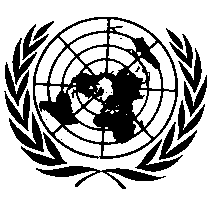 ОРГАНИЗАЦИЯ ОБЪЕДИНЕННЫХ НАЦИЙДобавить новый пункт 1.1.4 следующего содержания:«1.1.4	Эквивалентные официальные утвержденияТребования настоящих Правил в отношении выброса видимых загрязняющих веществ считаются выполненными при наличии официального утверждения, предоставленного на основании поправок серии 06 или любых последующих серий поправок к Правилам № 49 ООН. Двигатели с воспламенением от сжатия и транспортные средства, оснащенные двигателями с воспламенением от сжатия, которые официально утверждены на основании данной серии поправок к Правилам № 49 ООН, не имеют видимых выбросов загрязняющих веществ в соответствии со спецификациями, определенными в пункте 6. 1.1.4.1		Применяются положения пунктов 6.1 и 24.1. Наряду с положениями, которые касаются знака официального утверждения и предусмотрены в Правилах № 49 ООН, применяются также положения в отношении указания коэффициента адсорбции в м–1 согласно пунктам 5.4.3, 5.4.4 и 23.4.3. Коэффициент адсорбции, применяемый в соответствии с положениями пункта 3 приложения 5 к настоящим Правилам, составляет XM + 0,5, где в данном случае XM равен нулю».E/ECE/324/Rev.1/Add.23/Rev.2/Amend.6−E/ECE/TRANS/505/Rev.1/Add.23/Rev.2/Amend.6E/ECE/324/Rev.1/Add.23/Rev.2/Amend.6−E/ECE/TRANS/505/Rev.1/Add.23/Rev.2/Amend.6E/ECE/324/Rev.1/Add.23/Rev.2/Amend.6−E/ECE/TRANS/505/Rev.1/Add.23/Rev.2/Amend.621 February 2022